Председатель – Куанышбаев С.Б.Секретарь – Хасанова М.А. Присутствовали: 46 (из 55 чел.)ПОВЕСТКА ДНЯО рассмотрении электронного сборника научных трудов по материалам VI Международной научно-практической конференции «Современные проблемы зоотехнии»,  посвященной памяти Муслимова Б.М. для получения ISBN в книжной палате.СЛУШАЛИ:Хасанову М.А., секретаря Ученого совета: О рассмотрении электронного сборника научных трудов по материалам VI Международной научно-практической конференции «Современные проблемы зоотехнии», посвященной памяти Муслимова Б.М. для получения ISBN в книжной палате. Представлены рецензии к сборнику: к.с.-х.н., ассоциированного профессора КРУ имени Ахмет Байтұрсынұлы Айсина М.Ж., заведующей лабораторией по племенному животноводству ТОО «СХОС-Заречное» Бабич Е.А.Итоги голосования: принято единогласно.РЕШИЛИ:Рекомендовать электронный сборник научных трудов по материалам VI Международной научно-практической конференции «Современные проблемы зоотехнии»,  посвященной памяти Муслимова Б.М. для получения ISBN в книжной палате.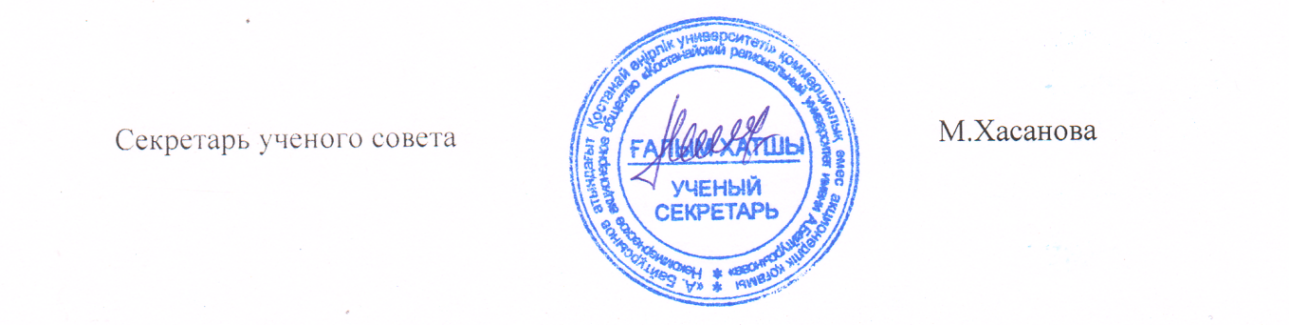 ВерноСекретарь                                                  			       М.Хасанова27.12.2023 г.«Ахмет Байтұрсынұлы атындағы Қостанай өңірлік университеті» КЕАҚ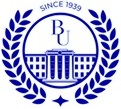 НАО «Костанайский региональный университет имени  Ахмет Байтұрсынұлы»КӨШІРМЕКӨШІРМЕ       ВЫПИСКАғылыми кеңес отырысының хаттамасынанғылыми кеңес отырысының хаттамасынаниз протоколазаседания ученого совета27.12.2023 ж.№ 17№ 17Қостанай қаласыгород Костанайгород Костанай